XI'AN BIOF BIO-TECHNOLOGY CO.,LTD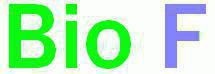 Room 1601, Tower 1, Building 25, Gaoke Garden, Gaoxin 5th Rd,High-tech Zone Xi’an, China Tel:+86-29-88447187 E-mail:Louis@xabiof.comCertificate of AnalysisProduct Name:  Hemp ProteinGrade:60Ingredient: 100%  Hulled Hemp SeedThe Batch Number of Goods: 20201221Quantity:2000KGS Production date: 2020-12-21Expiration Date：2022-12-20    Tested By: Yu Li                                                                            Stamp:Approved by: Zhipeng Xu                                                           Issuing Date:2020-12-27Parameter/unitTesting ResultSpecificationMethodOrganoleptic DateAppearance/ ColourconformOff-white/Light green(milled pass through 100 mesh)VisualOdorconformcharacteristicSensoryFlavourconformcharacteristicSensoryPhysical and ChemicalProtein (%)“dry basis”60.58≥60GB 5009.5-2016Moisture (%)5.70≤8.0GB 5009.3-2016THC（ppm）NDND（LOD 4ppm）AFVAN-SLMF-0029Heavy MetalLead (mg/kg)<0.05≤0.2ISO17294-2-2004Arsenic (mg/kg)<0.02≤0.1ISO17294-2-2004Mercury (mg/kg)<0.005≤0.1ISO13806:2002Cadmium (mg/kg)0.01≤0.1ISO17294-2-2004MicrobiologyTotal plate count(cfu/g)8500<100000ISO4833-1:2013Coliform (cfu/g)<10<100ISO4832:2006E.coli(cfu/g)<10<10ISO16649-2:2001Mold(cfu/g)<10<1000ISO21527:2008Yeast(cfu/g)<10<1000ISO21527:2008SalmonellaNegativeNegative in 25gISO6579:2002PesticideNot detectedNot detected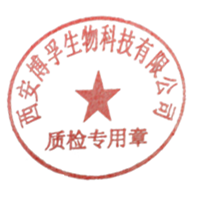 Internal method,GC/MSInternal method,LC-MS/MS